PERSINFORMATIE				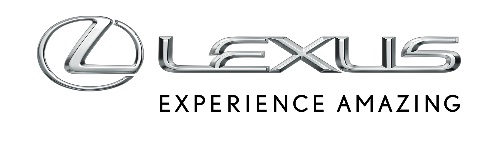 Lexus lanceert DE NIEUWE RX L, zijn eerste zevenzitter in Europa NIEUWE LEXUS RX L VERENIGT LUXE MET MEER FLEXIBILITEIT Elektrisch neerklapbare derde zetelrij standaard gemonteerdPlaats voor zeven inzittendenStandaard lederen bekleding en klimaatregeling met drie zonesIntelligente elektrische achterklep verkrijgbaarVerkrijgbaar met V6-benzinemotor in Oost-Europese markten vanaf februari 2018 en met zelfopladende hybrideaandrijving in West- en Centraal-Europa vanaf mei 2018Voortaan kunnen gezinnen genieten van extra ruimte dankzij de nieuwe Lexus RX ‘L’-modellen met drie zetelrijen. Twintig jaar geleden lag de RX aan de basis van het segment van de luxueuze cross-overs. Sindsdien is hij wereldwijd uitgegroeid tot de populairste luxe-SUV van Lexus. De RX 450hL voor 2018 behoudt zijn stijlvolle lijn, maar biedt nu plaats aan zeven inzittenden.Functioneel en trendyMet de nieuwe RX L-modellen kunnen Lexus-bestuurders voortaan opteren voor een derde zetelrij, zonder daarbij te raken aan de gestroomlijnde look en het levendige weggedrag dat ze al zo lang gewend zijn. Met de hulp van meesters in voertuiglay-out verlengde Lexus het koetswerk achteraan met 110 millimeter en opteerde het merk voor een steilere achterklepruit dan op de modellen met twee rijen. Zo genieten passagiers op de derde zetelrij voldoende hoofdruimte en wordt ook de bagageruimte achter de derde zetelrij een stuk veelzijdiger.De zevenzitter gebruikt een 40/20/40 neerklapbare achterbank voor de tweede zetelrij. De toegang tot de derde rij wordt vereenvoudigd door een hendel die de tweede zetelrij naar voren schuift.Door achter de derde zetelrij een langere koffervloer te bieden dan zijn concurrenten, toont de RX L zich heel wat veelzijdiger.Lexus heeft de derde rij van de RX L-modellen ontworpen om hetzelfde comfort- en luxeniveau te bieden als de tweede rij. Daarbij werd de tweede zetelrij iets hoger geplaatst dan de derde rij, waardoor de achterpassagiers meer voetruimte genieten. De standaard lederen bekleding is verkrijgbaar in diverse kleuren. De airconditioning met drie zones biedt passagiers op de derde zetelrij een afzonderlijke regeling achterin, evenals specifieke verluchtingsroosters. En voor nog meer comfort zijn een elektrisch neerklapbare achterbank standaard en een intelligente elektrische achterklep als optie verkrijgbaar op de RX L (een hand in de buurt van het logo houden volstaat om de achterklep te openen).Details die het veelzijdige karakter van de drie zetelrijen in de RX L nog versterken, zijn onder meer de vlakke vloer achter de neergeklapte derde rij, de twee bekerhouders op de derde rij, de eenvoudig op te bergen bagageafdekking en de afgedekte schuifrails.Typisch Lexus-designDe RX L-modellen voor 2018 bieden dezelfde bekroonde veiligheid, stijl, luxe en prestaties als de versies met twee rijen. De veelzijdigheid van een SUV en het luxeniveau van een berline gaan hand in hand in deze vernieuwende SUV, afgewerkt met de merktypische, indrukwekkende mix van scherpe vouwen en afgeronde welvingen. Het typische radiatorrooster van Lexus contrasteert met een elegante chroomrand en de hoogwaardige L-vormige LED-koplampen gebruiken drie unieke L-vormige elementen per flank.De elegante zwarte C-stijlen van de RX L creëren een zwevend dakeffect. Het spoelvormige thema komt ook achteraan terug met de L-vormige ledkoplampen die de achterklep omhullen en doorlopen op de flanken. De optionele 20” velgen dragen bij tot zijn krachtige uitstraling. Alle RX-lakkleuren zijn afgewerkt met een krasbestendige, zelfherstellende laag met een hoogwaardig macromoleculair polymeer.Lexus-veiligheidIn de RX L-modellen voor 2018 beschermen zijdelingse gordijnairbags over de volledige lengte de drie zetelrijen.Het Lexus Safety System +, dat standaard wordt gemonteerd, omvat het Pre-Collision System (PCS) met voetgangerdetectie, de rijstrookassistent Lane Keeping Assist (LKA) met stuurcorrectie, de automatische grootlichten (Automatic High Beam, AHB) en de dynamische snelheidsregelaar met radartechnologie (Dynamic Radar Cruise Control).Eveneens beschikbaar zijn de dodehoekassistent (Blind Spot Monitor, BSM) met Panoramic View Monitor (PVM), een intelligente parkeerhulp (Intelligent Parking Sensor, IPS), een remfunctie bij dwarsverkeer achter de wagen en het Adaptive High Beam System (AHS).RX 450hLWest- en Centraal-Europese kopers in het luxesegment, die een gezinswagen met drie rijen zoeken, vinden in de Lexus RX 450hL 2018 de ideale reisgenoot. Het Lexus Hybrid Drive-systeem paart de 3.5 V6-benzinemotor met directe D-4S-injectie aan twee koppelrijke elektromotoren/generatoren om een totaal systeemvermogen van 313 pk te leveren voor krachtige acceleraties en inhaalprestaties.Het AWD-systeem is uniek voor het hybridemodel. In tegenstelling tot de RX 350L AWD, die een transferbak en aandrijfas naar de achterwielen gebruikt, werkt de RX 450hL met een onafhankelijke, achteraan gemonteerde elektromotor, die wanneer nodig de achterwielen aandrijft om een optimale tractie te verzekeren.Rijgedrag en wegliggingAlle inzittenden ervaren in de Lexus RX L-modellen voor zeven passagiers hetzelfde luxueuze, soepele en stille rijgedrag als in de modellen met twee rijen. De veerpoten vooraan en dubbele driehoeksophanging achteraan garanderen de wendbaarheid en het voorbeeldige rijgedrag op elke ondergrond. De elektrische stuurbekrachtiging (EPS) staat borg voor een licht en comfortabel stuurgevoel met uitmuntende feedback. De luxe-uitvoering kan bovendien worden uitgerust met de adaptieve variabele ophanging (AVS), die de dempingskracht regelt volgens de toestand van het wegdek.Onberispelijk interieurdesign en hoog luxeniveauHet interieur van de RX werd ontworpen met onberispelijke details, waaronder perfect aansluitende zetels, en een optionele rijke houtafwerking die zacht omhoog loopt van de middenconsole naar het handschoenkastje.Optionele sierafwerkingen voor het interieur zijn onder meer Walnut, Dark Brown Shimamoku, 3D Film en Laser Cut Dark Wood. Voor de 3D Film-afwerking van het basismodel werd een driedimensionaal gebosseleerd patroon in glanzend zwart gebruikt om een hoogwaardig design met diepgang te creëren.Een optioneel head-up kleurendisplay (HUD), dat naadloos in het design van het instrumentenbord werd geïntegreerd, kan belangrijke informatie op de voorruit projecteren zodat de bestuurder zijn aandacht op de weg kan houden.Krachtig multimediasysteemVan krachtige audio tot toonaangevende schermen, de multimediakeuzes voor de Lexus RX L-modellen van 2018 dekken alle behoeften. Het standaard Display Audio-systeem beschikt over een 8” scherm, AM/FM-radio, Bluetooth®, een microfoon voor spraakherkenning, een micro SD-gleuf, een AUX-aansluiting (mini-jack), twee USB-poorten en twaalf luidsprekers. Vaak gebruikte toetsen staan binnen handbereik voor een maximaal gebruiksgemak. De USB-poorten op de middelste zetelrij stellen passagiers in staat om hun eigen multimediatoestellen te gebruiken en op te laden.De Privilige-uitvoering is standaard uitgerust met een audiosysteem van topkwaliteit in de vorm van het 835 watt sterke Mark Levinson Premium Surround-systeem met vijftien luidsprekers. De restauratietechnologie Advanced Clari-Fi™ herstelt gecomprimeerde muziek en wekt digitale muziekbestanden opnieuw tot leven.Eveneens verkrijgbaar is het eerste 12,3” scherm met hoge resolutie. Dit ‘split screen’-scherm geeft navigatiekaarten op volledige schermgrootte weer, maar kan tegelijk ook toegang bieden tot de audio- en klimaatbediening en diverse andere systemen. Deze optie omvat ook de gebruiksvriendelijke ‘Remote Touch Interface’, die men gebruikt als een muis.VoertuiggegevensMotor/Transmissie/Aandrijving/PrestatiesRX 450h LLexus Hybrid Drive met 3.5 V6-motor, Motorgenerator 1, Motorgenerator 2 en een elektronische continu variabele transmissie met planeetwielTotaal van 230 kW (313 pk)Standaard vierwielaandrijving met onafhankelijke elektromotor/generator achteraan37 kW sterke nikkelmetaalhydridebatterij (Ni-MH)Chassis/Koetswerk/Ophanging/Remmen/BandenDiverse baanbrekende technologieën versterken de structurele stijfheid, waaronder hoogtechnologische lijmstoffen en laserlastechnieken, het royale gebruik van hoogwaardig staal doorheen de auto en een proces dat ‘annular frame construction’ werd gedoopt om de frames rond de voor- en achterdeuren te versterken.18” lichtmetalen velgen met bandenmaat 235/65 R18 of20” lichtmetalen velgen met bandenmaat 235/55 R20VeiligheidHet Lexus Safety System + omvat het Pre-Collision System (PCS), de rijstrookassistent Lane Keeping Assist (LKA) met stuurcorrectie, de automatische grootlichten (Automatic High Beam, AHB) en de dynamische snelheidsregelaar met radartechnologie (Dynamic Radar Cruise Control) om vijf sterren te veroveren in de EuroNCAP-crashtests.Optionele dodehoekmonitor (BSM) met remfunctie bij dwarsverkeer achteraanDe auto beschikt over tien SRS-airbags, waaronder een tweefasige tweekamerairbag voor de bestuurder en voorpassagier, een knieairbag voor de bestuurder en voorpassagier, zijairbags voorin, zijairbags achterin en gordijnairbags over de hele lengte voor de drie zetelrijen.Antiblokkeerremsysteem (ABS) met vier sensoren en vier kanalen, elektronische remkrachtverdeling (EBD), remassistent (BA), tractiecontrole (TRAC), stabiliteitsregeling (VSC) en vertrekhulp voor hellingen (Hill Start Assist)Bovendien reduceert de Smart Stop-technologie in bepaalde omstandigheden automatisch het motorvermogen wanneer het gas- en rempedaal samen worden ingedrukt.Actieve hoofdsteunen vooraan helpen de ernst van whiplashletsels bij bepaalde types van lichte aanrijdingen te verminderen.Panoramic View Monitor (optie)5 star EURO NCAP ratingLuxe/Comfort/Gebruiksgemak (hoogtepunten)In tien richtingen elektrisch verstelbare voorzetels met lendensteunregelingGeluiddempende glazen voorruitRegelbare instellingen, inclusief persoonlijke slotvoorkeuren, lichtregeling interieur/exterieur, Easy Exit voor bestuurderszetel en instellingen voor het sluiten van de ruitenAutomatisch airconditioning met drie zones en luchtfilter voor het interieurLederen zetelbekledingLederomrand stuurwiel met drie spaken en geïntegreerde audiobedieningLexus Display Audio met multimedia-kleurenschermen van 200 mm (8”) en twaalf luidsprekersIntelligente elektrische achterklep Elektrisch in de hoogte en diepte verstelbare stuurkolomSmartAccess met Start/Stop-knop# # #